 　申請校務研究資料庫簡版研究計畫書 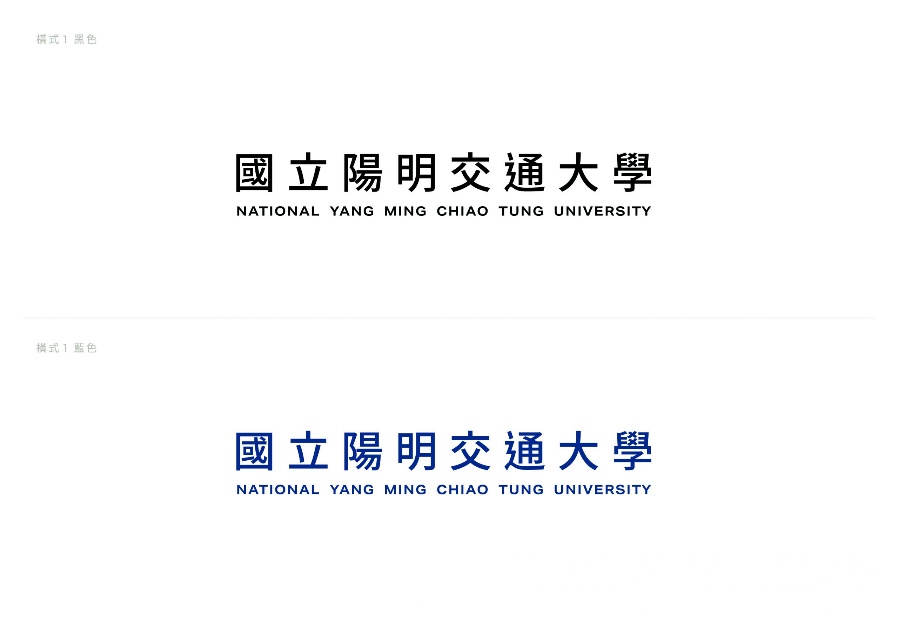 年        月       日 申請單位申請單位申請單位主管簽章申請單位主管簽章申請人職稱連絡電話email計畫名稱研究計畫摘要申請目的與用途預期貢獻所需資料項目/ 欄位 預期分析方法(請描述預期使用的分析方法)(請描述預期使用的分析方法)(請描述預期使用的分析方法)(請描述預期使用的分析方法)(請描述預期使用的分析方法)(請描述預期使用的分析方法)所需資料範圍(請描述資料年度區間)(請描述資料年度區間)(請描述資料年度區間)(請描述資料年度區間)(請描述資料年度區間)(請描述資料年度區間)預計使用資料期間　　年　　月　　日　～　　年　　月　　日　　年　　月　　日　～　　年　　月　　日　　年　　月　　日　～　　年　　月　　日　　年　　月　　日　～　　年　　月　　日　　年　　月　　日　～　　年　　月　　日　　年　　月　　日　～　　年　　月　　日實際分析資料人員清冊收件日期校務大數據研究中心收件人校務大數據研究中心收件人校務大數據研究中心主管校務大數據研究中心主管校務大數據研究中心主管完成日期審核說明 實質審核結果: ☐通過  ☐未通過       審查人簽章:說明:技術審核結果: ☐通過  ☐未通過       審查人簽章:說明: 實質審核結果: ☐通過  ☐未通過       審查人簽章:說明:技術審核結果: ☐通過  ☐未通過       審查人簽章:說明: 實質審核結果: ☐通過  ☐未通過       審查人簽章:說明:技術審核結果: ☐通過  ☐未通過       審查人簽章:說明: 實質審核結果: ☐通過  ☐未通過       審查人簽章:說明:技術審核結果: ☐通過  ☐未通過       審查人簽章:說明: 實質審核結果: ☐通過  ☐未通過       審查人簽章:說明:技術審核結果: ☐通過  ☐未通過       審查人簽章:說明: 實質審核結果: ☐通過  ☐未通過       審查人簽章:說明:技術審核結果: ☐通過  ☐未通過       審查人簽章:說明: 